INDICAÇÃO Nº 1486/2020Conserto do parquinho da Praça Brasil 500 anos.Senhora Presidente,O Vereador André Leal Amaral - PSD solicita que seja encaminhado ao Excelentíssimo Senhor Prefeito Municipal a seguinte indicação:Designar ao órgão competente que seja feito o conserto do escorregador do parquinho localizado na Praça Brasil 500 anos.Justificativa:Este Vereador faz a presente indicação a pedido de munícipes e no cumprimento de sua função fiscalizatória.Valinhos, 21 de setembro de 2020.André Leal AmaralVereador – PSDAnexo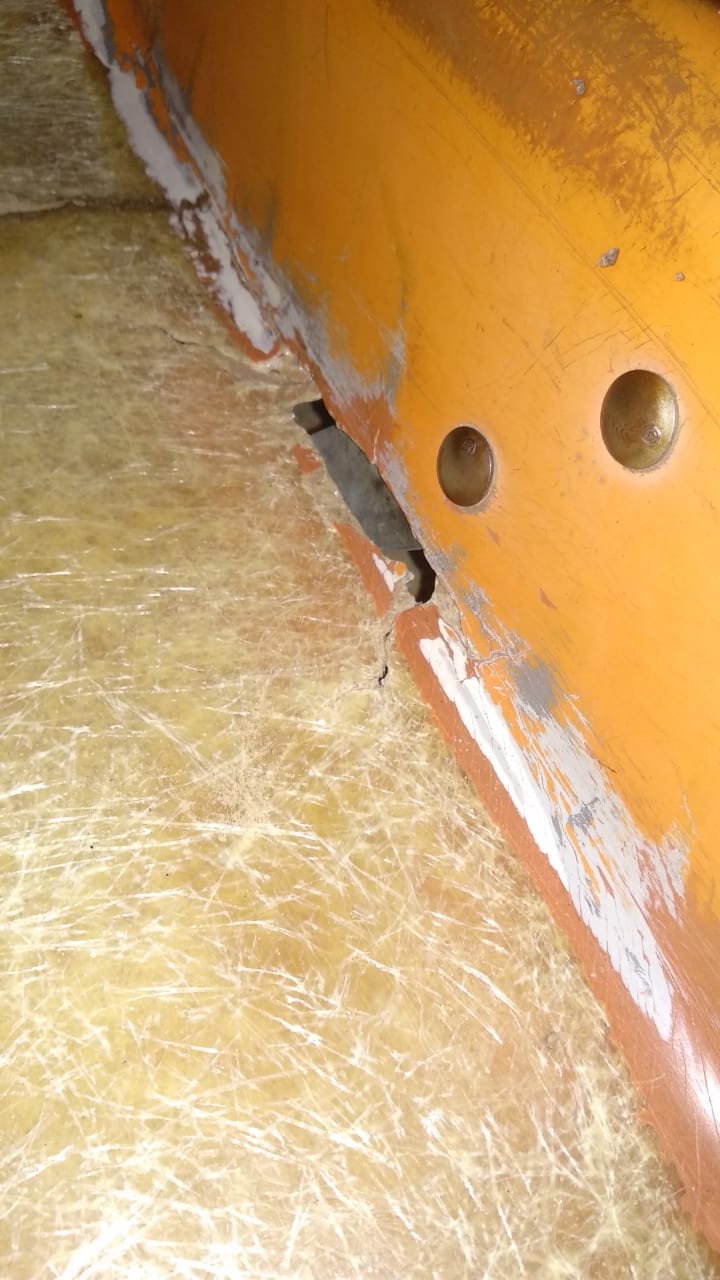 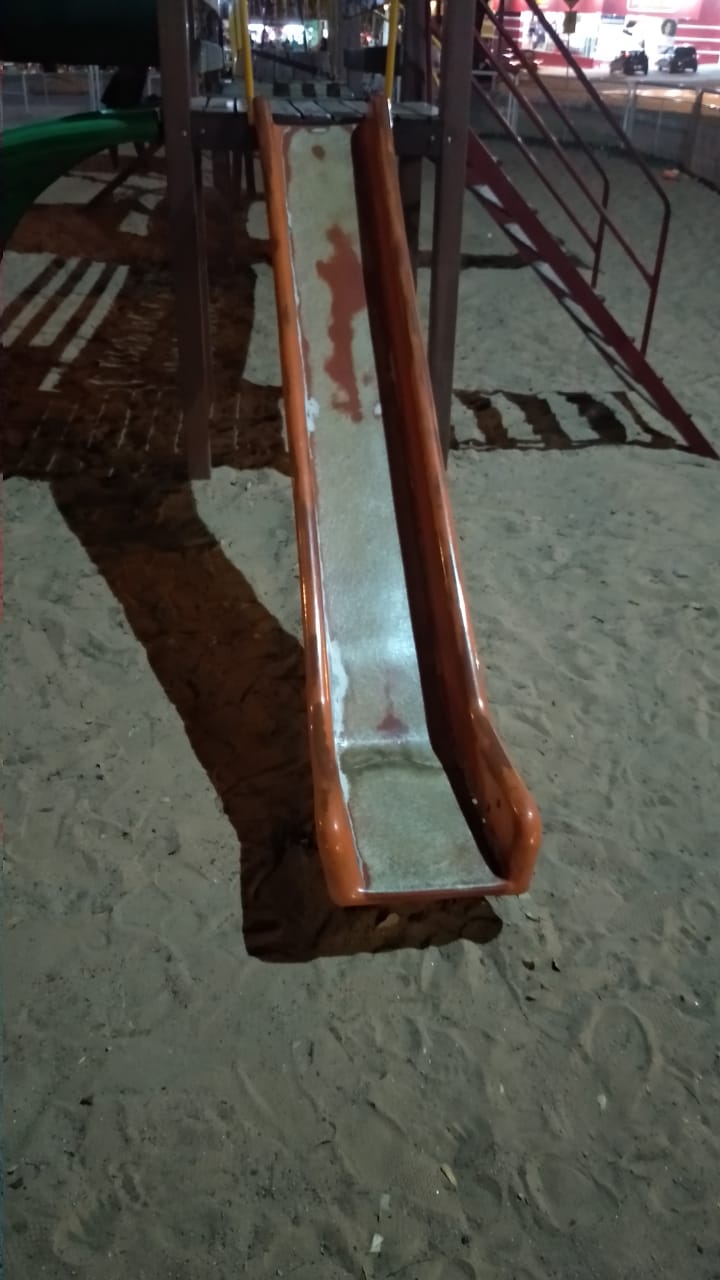 